Aanvraagformulier					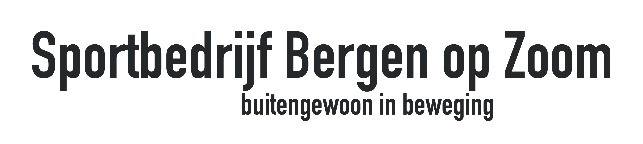 Huur binnensportaccommodaties 2024-2025Formulier graag terugzenden aan:Sportbedrijf Bergen op Zoom BVDe Boulevard Noord 454617 HD Bergen op ZoomTel: (0164) 230799w.snepvangers@sportbedrijfboz.nlGegevens organisatie																	Naam organisatie:										Naam contactpersoon:										Adres:												Postcode en woonplaats:									Telefoonnummer:										E-mail contactpersoon: 										Factuuradres (indien afwijkend):	 							Facturen mailen naar:										Te huren binnensportaccommodatie							□ sporthal Gageldonk		□ 1/1 hal	□ 1/2 hal	□ dojo□ sporthal Tuinwijk		□ 1/1 hal	□ 1/3 hal	□ 2/3 hal□ sporthal De Kannebuis	□ 1/1 hal	□ 1/2 hal	□ dojo□ sporthal De Boulevard	□ 1/1 hal	□ 1/3 hal	□ 2/3 hal	□ turnhal + haldeel□ multifunctionele ruimte□ gymzaal Burgemeester Blomlaan□ gymzaal Lambertijnenlaan□ gymzaal Pastoor Dekkerstraat□ wedstrijdbad de Schelp 	….. banen	□ wedstrijdbad de Melanen 	….. banen□ instructiebad de Schelp 			□ recreatiebad de Melanen □ toezichthouder/instructeur 	□ betreft meerdere accommodaties, ik voeg een eigen overzicht toeActiviteit											Omschrijving van de activiteit waarvoor het gehuurde wordt gebruikt:Huurperiode										Van het gehuurde zal gebruik worden gemaakt:dag			tijd van - tot				startdatum t/m einddatumUitzonderingsdata (bijvoorbeeld schoolvakanties, feestdagen, Vastenavond) graag volledig invullen om facturatie te voorkomen:dag			tijd van - tot				startdatum t/m einddatumOndertekening										Plaats: 							Datum:															Let op! Het betreft een aanvraag en geen definitieve toekenning. Deze volgt in een huurovereenkomst.Sportbedrijf Bergen op Zoom BV  De Boulevard Noord 45 | 4617 HD | 0164-230799 | info@sportbedrijfboz.nl  www.sportbedrijfboz.nl | NL 85 RABO 0306 1951 27 | KVK 20104095 | BTW NL 810.291.083.B01	